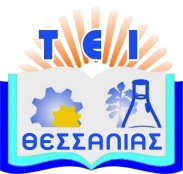                ΠΡΟΓΡΑΜΜΑ ΠΑΡΟΥΣΙΑΣΕΩΝ ΠΤΥΧΙΑΚΩΝ ΕΡΓΑΣΙΩΝ                ΚΑΤΑ ΤΟ ΧΕΙΜΕΡΙΝΟ ΕΞΑΜΗΝΟ ΤΟΥ ΑΚ. ΕΤΟΥΣ 2018-2019                                                                                                      Λάρισα, 07-11-2018                                                                               Η ΥΠΕΥΘΥΝΗ ΤΩΝ  ΠΤΥΧΙΑΚΩΝ ΕΡΓΑΣΙΩΝ                                                                                                                 Δρ. Μαλλιαρού Μαρία                                                                                                            Αναπληρώτρια Καθηγήτρια							        Τμήμα ΝοσηλευτικήςΑ/ΑΗΜΕΡΟΜΗΝΙΑΩΡΑΟΝΟΜΑ ΦΟΙΤΗΤΗΕΞΕΤΑΣΤΙΚΗ ΕΠΙΤΡΟΠΗΑΙΘΟΥΣΑ ΠΑΡΟΥΣΙΑΣΗΣΠΕΜΠΤΗ 8-11-201809:00 – 13:00ΠΑΠΑΒΑΣΙΛΕΙΟΥΚΑΛΤΣΟΓΙΑΝΝΗΧΡΙΣΤΟΔΟΥΛΟΥΑΙΘΟΥΣΑ 12ΠΑΛΑΙΟ ΚΤΙΡΙΟ1ΛΕΜΠΕΣΗΣ ΚΩΝΣΤΑΝΤΙΝΟΣ2ΚΑΛΥΒΑΣ ΑΓΓΕΛΟΣ3ΚΑΛΑΙΤΖΗ ΣΟΦΙΑ4ΖΩΤΟΥ ΦΕΒΡΩΝΙΑ5ΤΟΠΙ ΜΕΛΙΝΑ6ΛΕΝΟΥ ΜΑΡΙΑ ΑΝΑΣΤΑΣΙΑ7ΤΡΑΪΑΝΟΥ ΣΟΦΙΑ8ΚΑΡΑΓΙΑΝΝΗ ΑΣΠΑΣΙΑ9ΔΗΜΟΠΟΥΛΟΥ ΜΑΡΙΑ-ΕΛΕΝΗ10ΠΑΡΑΣΚΕΥΗ9-11-201812:00-3: 001.ΜΑΚΡΗ2.ΧΡΙΣΤΟΔΟΥΛΟΥ3.ΓΚΙΝΤΖΙΔΗΑΙΘΙ 12ΠΑΛΑΙΟ ΚΤΙΡΙΟ1ΧΡΙΣΤΟΔΟΥΛΟΥ ΞΕΝΙΑ2ΧΑΡΑΛΑΜΠΙΔΟΥ ΣΥΜΕΛΑ3ΒΥΖΑ ΕΛΕΝΗ4ΑΡΑΠΙ ΕΣΜΕΡΑΛΝΤΑ5ΤΣΙΟΥΛΛΗ ΜΑΡΙΑ6ΑΠΟΣΤΟΛΟΠΟΥΛΟΥ ΦΙΛΑΝΘΗ- ΠΑΡΑΣΚΕΥΗ7ΒΕΪΖΑΔΕ ΔΗΜΗΤΡΑ8ΤΣΑΝΙ ΒΥΡΩΝ9ΓΙΑΓΚΟΥΛΑ ΑΝΝΑ10ΠΡΙΑΓΓΕΛΟΥ ΧΑΡΙΚΛΕΙΑΔΕΥΤΕΡΑ12-11-201808:00-12: 001.ΠΑΠΑΒΑΣΙΛΕΙΟΥ2.ΧΡΙΣΤΟΔΟΥΛΟΥ3.ΠΑΠΑΔΗΜΗΤΡΙΟΥΑΙΘΙ 12ΠΑΛΑΙΟ ΚΤΙΡΙΟ1ΤΡΙΑΜΠΑ ΠΟΛΥΞΕΝΗ-ΑΝΝΑ2ΚΑΠΑΝΔΕΛΗ ΙΩΑΝΝΑ3ΜΑΝΤΖΙΟΥ ΜΑΡΙΑΝΝΑ4ΚΟΛΟΒΟΥ ΑΡΕΤΗ5ΑΝΤΑΛΗ ΙΦΙΓΕΝΕΙΑ6ΚΑΤΣΑΡΑ ΙΟΥΛΙΑ7ΔΙΔΑΣΚΑΛΟΥ ΔΕΣΠΟΙΝΑ8ΡΟΥΣΟΠΟΥΛΟΥ ΕΛΕΝΗ9ΜΑΝΤΕΛΛΑ ΕΙΡΗΝΗΤΡΙΤΗ 13-11-201812:00-2.00Φοιτητές :1.ΓΚΙΝΤΖΙΔΗ2.ΠΑΠΑΔΗΜΗΤΡΙΟΥ3.ΚΟΤΡΩΤΣΙΟΥ Σ.ΑΙΘ.12ΠΑΛΑΙΟ ΚΤΙΡΙΟ  ΣΧΟΛΗΣ 1ΓΙΑΠΑΛΗΣ ΚΩΝΣΤΑΝΤΙΝΟΣ2ΠΙΤΣΙΛΛΟΥ ΑΝΔΡΟΝΙΚΗ3ΓΚΟΡΙΛΑ ΕΛΕΝΗ4ΠΑΠΑΔΟΠΟΥΛΟΥ ΑΝΝΑ5ΤΣΙΑΝΑ ΒΑΣΙΛΙΚΗΤΡΙΤΗ 13-11-201812.30-14.30Φοιτητές :1. ΠΑΠΑΘΑΝΑΣΙΟΥ2. ΤΣΑΡΑΣ3.  ΛΑΖΑΡΙΔΗΣΓΡΑΦΕΙΟΚ ΠΑΠΑΘΑΝΑΣΙΟΥΠΑΛΑΙΟ ΚΤΙΡΙΟ    1ΣΕΜΠΡΟΥ ΑΓΓΕΛΙΚΗ  2ΜΗΤΣΗ ΧΑΡΙΚΛΕΙΑ  3ΠΛΑΚΑ ΘΕΑΝΩ  4ΞΕΝΟΥΔΑΚΗΣ ΣΤΕΦΑΝΟΣ  5ΤΟΠΑΛΗ ΜΑΡΙΑ  6ΜΑΝΩΛΗΣ ΚΩΝΣΤΑΝΤΙΝΟΣ  7ΑΝΑΣΤΑΣΙΟΥ ΞΑΝΘΗ  8ΣΚΟΝΔΡΑΣ ΓΕΩΡΓΙΟΣ 9ΣΤΕΜΠΑΡΗ ΚΡΙΣΤΙΝΑ  ΤΕΤΑΡΤΗ    14-11-201811:00-13:00Φοιτητές :1. ΛΑΧΑΝΑ2. ΚΟΤΡΩΤΣΙΟΥ Ε3. ΠΑΡΑΛΙΚΑΣΑΙΘ.12ΠΑΛΑΙΟ ΚΤΙΡΙΟ  ΣΧΟΛΗΣ 1ΓΙΟΥΡΓΚΕΝΑ ΣΟΥΤΙ2ΚΑΡΥΠΙΔΟΥ ΚΥΡΙΑΚΗ3ΤΣΙΑΝΤΟΥΛΑ ΑΙΚΑΤΕΡΙΝΗ4ΜΠΟΥΡΖΟΥΓΑ ΧΡΙΣΤΙΝΑ-ΣΙΝΟΥΛΑ5ΚΩΤΣΙΑΣ ΚΩΝΣΤΑΝΤΙΝΟΣ6ΠΙΝΑΚΙΔΗ ΔΗΜΗΤΡΑ7ΗΛΙΑΔΟΥ ΔΕΣΠΟΙΝΑΠΕΜΠΤΗ 15-11-201809:00-13.00Φοιτητές :1. ΜΑΚΡΗ2. ΠΑΠΑΒΑΣΙΛΕΙΟΥ3. ΓΚΟΜΟΣΙΔΟΥΑΙΘ.12ΠΑΛΑΙΟ ΚΤΙΡΙΟ  ΣΧΟΛΗΣ 1ΕΜΜΑΝΟΥΗΛΙΔΟΥ ΒΑΡΒΑΡΑ2ΒΑΡΔΑΚΑ ΧΑΡΙΚΛΕΙΑ3ΧΟΤΖΑ ΚΩΝΣΤΑΝΤΙΝΑ4ΜΟΥΧΑ ΕΝΤΖΗ5ΧΡΙΣΟΣΤΟΜΙΔΗ ΜΑΡΙΑ6ΜΠΟΥΡΛΓΟΥΡΑΝΟΥ ΔΟΜΝΙΚΗΖΩΡΑ ΕΙΡΗΝΗ-ΧΡΥΣΟΒΑΛΑΝΤΟΥΝΤΕΝΤΟΥ ΘΕΟΔΩΡΑΣΤΕΡΓΙΟΥΛΗ ΑΡΙΣΤΕΑΜΑΡΙΑΝΘΗ ΚΑΡΑΒΑΣΙΛΗΛΙΟΛΙΑ ΑΘΑΝΑΣΙΑΑ/ΑΗΜΕΡΟΜΗΝΙΑΩΡΑΟΝΟΜΑ ΦΟΙΤΗΤΗΕΞΕΤΑΣΤΙΚΗ ΕΠΙΤΡΟΠΗΑΙΘΟΥΣΑ ΠΑΡΟΥΣΙΑΣΗΣΠΕΜΠΤΗ 15-11-201813:00-15.00Φοιτητές :ΜΑΛΛΙΑΡΟΥΚΑΛΤΣΟΓΙΑΝΝΗΚΑΤΣΙΚΑΣ ΑΑΙΘ.12ΠΑΛΑΙΟ ΚΤΙΡΙΟ  ΣΧΟΛΗΣ 1ΗΛΙΑΔΗ ΣΟΦΙΑ 2ΝΑΤΣΙΟΥ ΝΙΚΗ 3ΒΑΙΩΤΗ ΔΕΣΠΟΙΝΑ4ΝΑΡΗ ΑΝΝΑ5ΛΟΥΛΟΥΔΗ ΠΟΛΥΧΡΟΝΙΑ6ΚΑΨΙΜΑΛΗ ΒΑΣΙΛΙΚΗ (ΖΕΣΤΑ)7ΚΑΦΑΛΗ ΧΑΔΙΝΑ ΚΩΝΣΤΑΝΤΙΝΑ ΠΑΡΑΣΚΕΥΗ16-11-2018ΩΡΑ12.00-2.00ΦΟΙΤΗΤΕΣΜΠΑΚΑΛΗΣ ΒΗΣΣΑΡΙΩΝΚΑΤΣΙΚΑΣΜΑΚΡΗΑΙΘ.12ΠΑΛΑΙΟ ΚΤΙΡΙΟ  ΣΧΟΛΗΣ1ΛΟΦΙΤΟΥ ΓΕΩΡΓΙΑ2ΜΗΤΟΛΙΔΟΥ ΣΟΥΛΤΑΝΑ3ΓΑΛΛΟΣ ΙΩΑΝΝΗΣ4ΦΥΣΕΚΗ ΡΑΦΑΗΛΙΑ5ΜΟΝΑ ΕΥΑΓΓΕΛΙΑ6ΦΑΡΜΑΚΑΣ ΣΩΤΗΡΙΟΣΗΜΕΡΟΜΗΝΙΑ21-11-2018ΩΡΑ10:00-2.00ΦΟΙΤΗΤΕΣΣΥΡΜΟΣΓΚΟΜΟΣΙΔΟΥΚΑΛΤΣΟΓΙΑΝΝΗΑΙΘ.12ΠΑΛΑΙΟ ΚΤΙΡΙΟ  ΣΧΟΛΗΣ1ΤΕΤΑΡΤΗ ΓΚΟΛΕΜΙ ΖΕΝΙΑΝΑ2ΑΓΟΡΟΠΟΥΛΟΥ ΑΘΑΝΑΣΙΑ3ΠΕΧΛΙΒΑΝΙΔΟΥ ΣΟΦΙΑ4ΖΩΓΑΚΗ ΗΛΙΑΝΝΑ5ΚΥΠΡΗ ΕΛΕΝΗ6ΓΑΛΑΝΗΣ ΒΑΣΙΛΕΙΟΣ7ΓΚΙΟΥΛΙΣΤΑΝ ΑΛΗ ΟΓΛΟΥ8ΣΤΑΜΟΥ ΘΩΜΑΣ9ΞΑΝΘΕΑ ΜΑΡΙΑ10ΓΑΛΑΤΑ ΠΑΝΑΓΙΩΤΑ